Suzanne Sparrow Plymouth Language School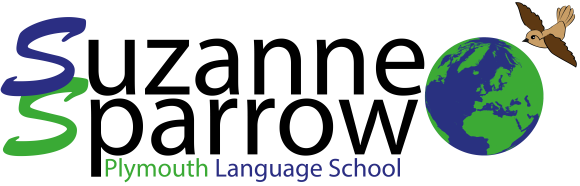 72-74 North Road East, Plymouth PL4 6ALTel: 0044 1752 222700Email: study@sparrow.co.uk  Web: www.sparrow.co.ukADMISSIONS POLICYProceduresBookings can be made by through our website, by email, in person or by telephoneBookings are accepted through agents and from students contacting the school directlyA deposit of £100 is required to confirm enrolment for individuals A deposit of £50 per student is required to secure the places on a group bookingFull payment of fees is required 4 weeks prior to the commencement of the course. Courses are subject to availability. If unavailable an alternative date will be offered.The Enrolment form should be completed with care taken to read the conditions of enrolment on the reverse. Please refer to the Payment of Fees Policy for information on students requiring visas.Entry RequirementsStudents taking the Cambridge First Certificate Examination should be of intermediate levelStudents taking the Cambridge Advanced Examination should be of advanced levelStudents taking the Cambridge Proficiency Examination should be of higher advanced levelStudents taking the English Plus courses should be of intermediate plus levelA placement test to assess the level of the student is available to take prior to the commencement of the courseMinimum ages are as follows:Summer Activity Course: 12 years oldGroup Bookings: 12 years oldTeachers’ Refresher Course: 21 years oldGeneral and Cambridge Courses: 17 years oldReviewed Aug 2016